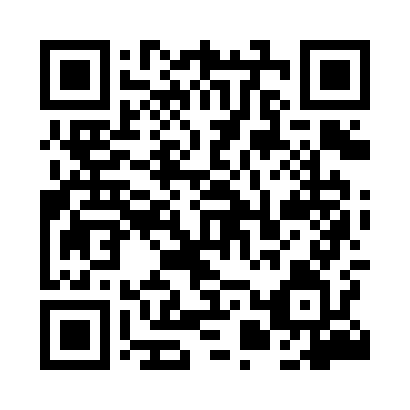 Prayer times for Modlki, PolandMon 1 Apr 2024 - Tue 30 Apr 2024High Latitude Method: Angle Based RulePrayer Calculation Method: Muslim World LeagueAsar Calculation Method: HanafiPrayer times provided by https://www.salahtimes.comDateDayFajrSunriseDhuhrAsrMaghribIsha1Mon4:056:1012:425:087:149:112Tue4:026:0812:415:097:169:143Wed3:596:0612:415:107:179:164Thu3:566:0312:415:127:199:185Fri3:536:0112:405:137:219:216Sat3:505:5912:405:147:239:247Sun3:465:5612:405:167:259:268Mon3:435:5412:405:177:269:299Tue3:405:5112:395:187:289:3110Wed3:375:4912:395:197:309:3411Thu3:335:4712:395:217:329:3712Fri3:305:4412:395:227:349:3913Sat3:275:4212:385:237:359:4214Sun3:235:4012:385:247:379:4515Mon3:205:3712:385:267:399:4816Tue3:165:3512:385:277:419:5117Wed3:135:3312:375:287:439:5418Thu3:095:3112:375:297:459:5719Fri3:055:2812:375:307:4610:0020Sat3:025:2612:375:327:4810:0321Sun2:585:2412:365:337:5010:0622Mon2:545:2212:365:347:5210:0923Tue2:505:2012:365:357:5410:1224Wed2:475:1712:365:367:5510:1525Thu2:435:1512:365:377:5710:1926Fri2:395:1312:365:397:5910:2227Sat2:345:1112:355:408:0110:2628Sun2:305:0912:355:418:0310:2929Mon2:265:0712:355:428:0410:3330Tue2:235:0512:355:438:0610:37